令和2年3月9日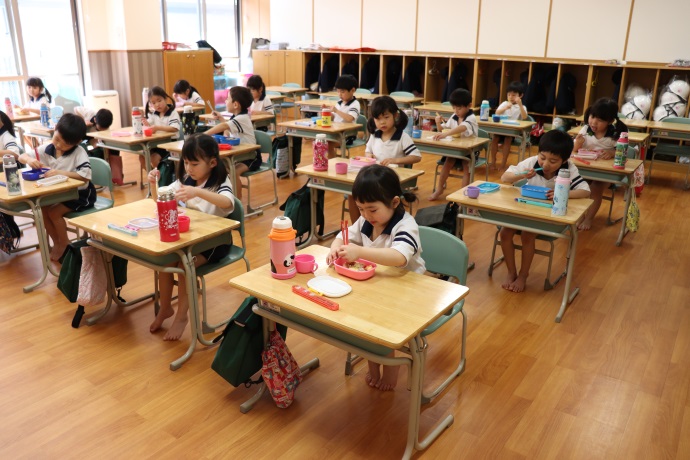 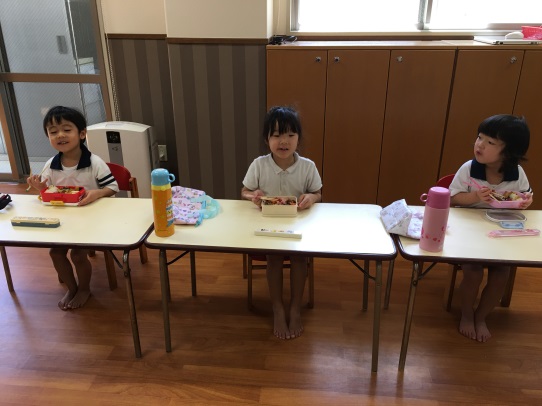 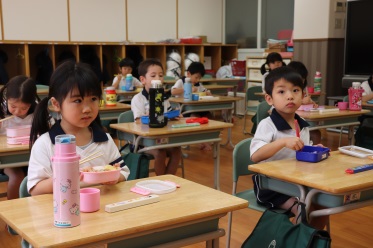 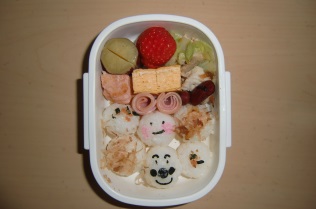 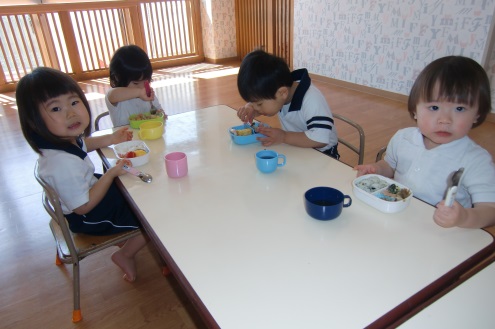 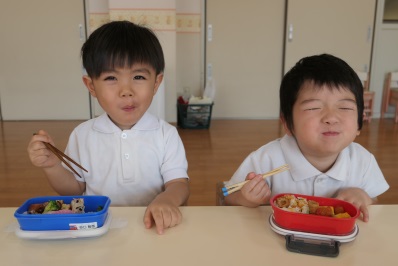 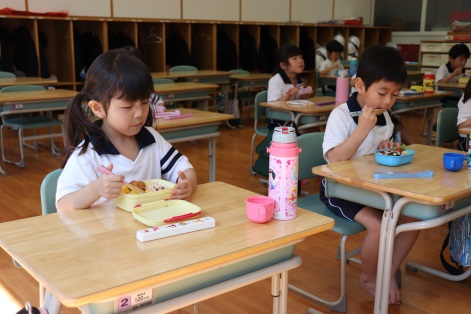 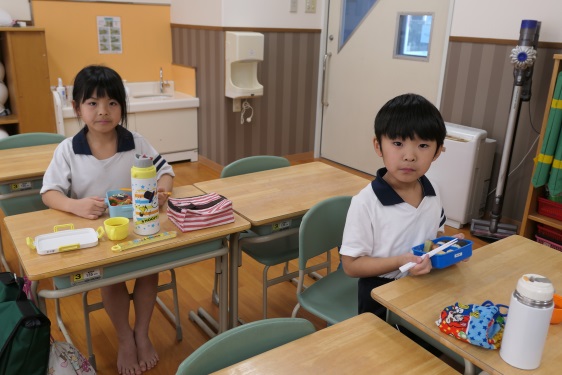 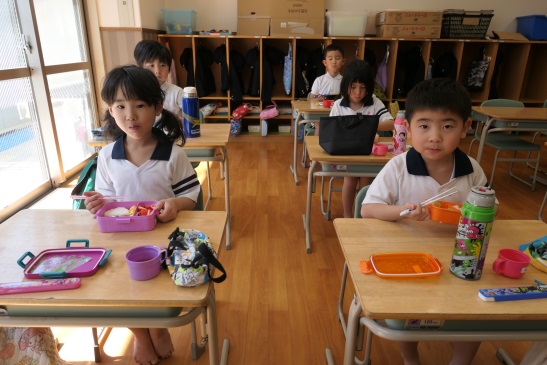 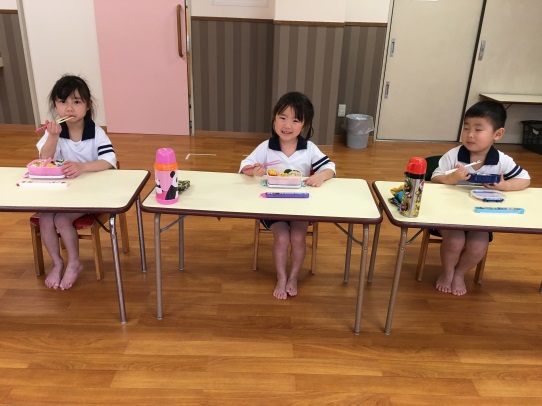 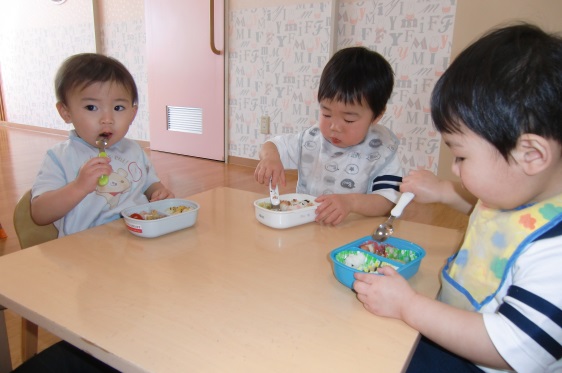 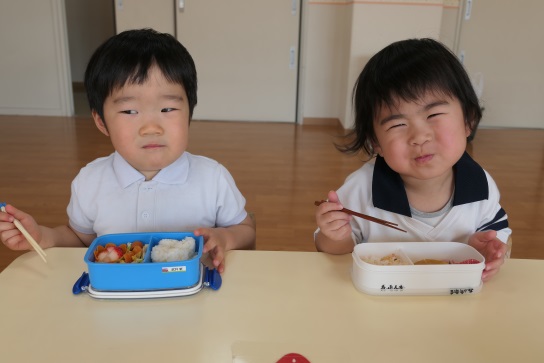 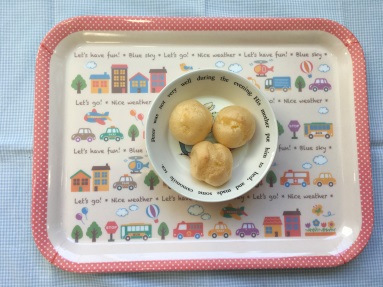 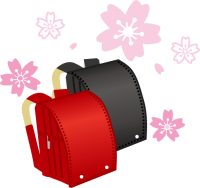 